ENTRY FORM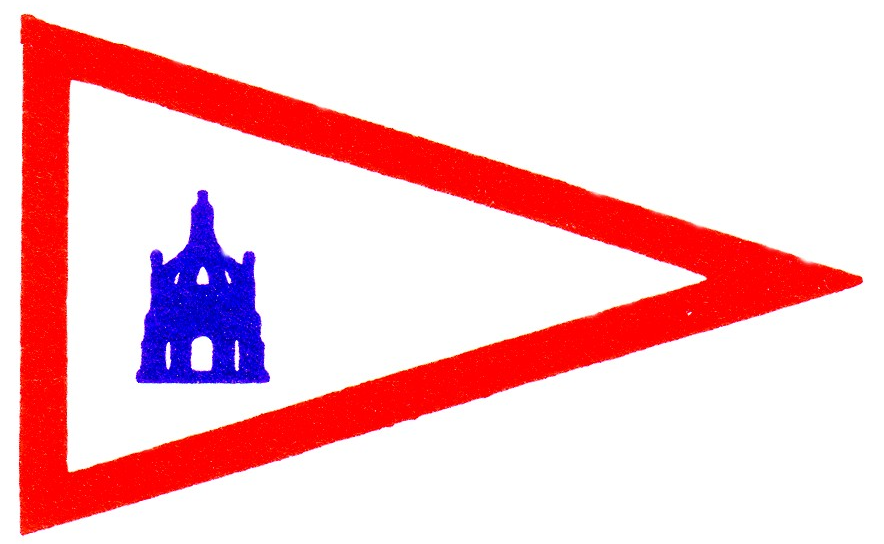 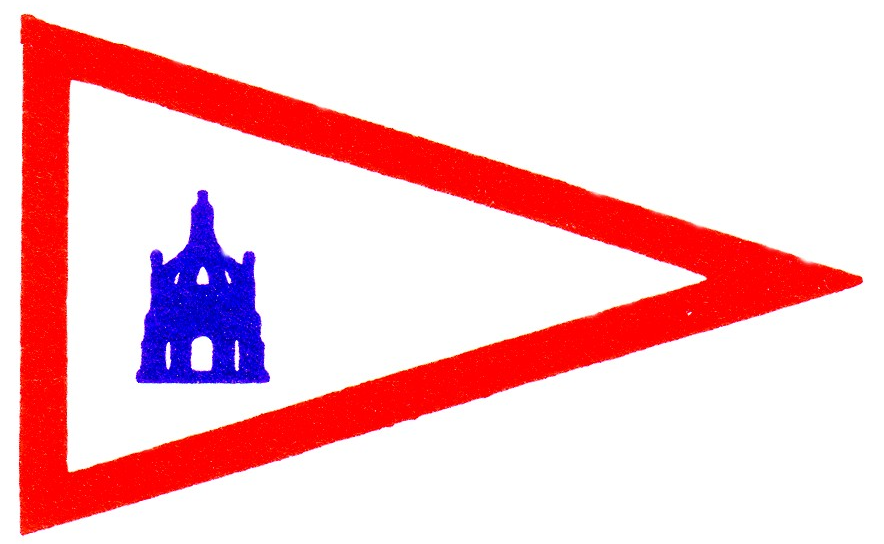 Either download this document to your own computer, complete it using your word processor, send it to the email address below and pay by bank transfer,Or print this document, complete it by hand and send it with your cheque to the postal address below.Name of Boat 	Sail Number	Make & model of boat	VPRS Rating (valid for 2017)	Owner’s Name 	Address 	Post code 	Phone 	Email  	Yacht/sailing club	Entry fee £40 per boat to be received by 14th May 2017. (Note this fee does not include berthing or dinner.)  I have made a direct payment of £40 to Chichester Cruiser Racing Club Account:  82115980    Sort code:  40-47-08    Reference: ‘VPRS your_sail_no.’orI enclose a cheque for £40 payable to Chichester Cruiser Racing Club.The details given on this form are correct. I agree to be bound by the Racing Rules of Sailing and all other rules that govern this event. I have read the Notice of Race including the Risk Statement and on behalf of myself and my crew I accept its provisions and agree that my boat will conform to its requirements throughout the event.My contact details may be given to other competitors with a valid need (eg parties to a protest).Text, email or other means may be used to contact me with information about the racingSigned 	Date Please indicateI require a reserved berth at Cowes Yacht Haven (to be paid to CYH on arrival) 	YesIf Yes: 	Length overall	 metres		Draft 		 metresLikely number for dinner on Saturday 27th May at the Island Sailing Club	(Pay Island Sailing Club on the night.)Any special dietary requirements	Contact details     		CCRC, 42 Bracklesham Road, Hayling Island, Hants PO11 9SJvprsnats@ccrc.co.uk	023 9246 8885 / 07772 480383